Colorado Science Olympiad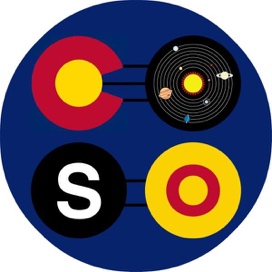 Final Coach ChecklistBefore competition day, please verify that you have completed the following steps on the Scilympiad website._____ Head Coach Dashboard  Student/Team/Event Assignment All student names, grades, Login ID, alternate status, and release form status has beencompleted. (Please follow the instructions at the bottom of the page to properly add yourstudents)_____ Head Coach Dashboard Scheduled-Event Timeblocks>Event SignupEvery event that you intend to participate has been selected – this includes self-scheduled Build events AND regular, scheduled events._____ Head Coach Dashboard  Student/Team/Event Assignment Students to Teams. All students have been assigned to a team, even if you only have one team._____ Head Coach Dashboard  Student/Team/Event Assignment  Students to Events. All students have been assigned to the event they plan to participate in. This can be changed 	at any time but needs to be completed by the day-of._____ Head Coach Dashboard  Student/Team/Event Assignment  Principal Certification. After all students have been typed into the roster and assigned a team, a Principal Certification form can be auto-populated for you to have signed by the principal. Please print this document and bring it with you on the tournament day._____ Head Coach Dashboard  Student/Team/Event Assignment  Student Event Schedules. This will generate a list of all students and their individual schedules, so long as they have 	been assigned to teams/events in previous steps._____ Head Coach Dashboard  Release Forms. This link should have been emailed to all non-minors participants to verify that they themselves have signed, or this link has been emailed to parents to sign for their minor participants._____ Head Coach Dashboard  Verification/Checklist  Releases. All individuals who have signed the release form from the link above will be listed here. Use 	this list to assign the proper release form status in the Head Coach Dashboard  Student/Team/Event Assignment list.